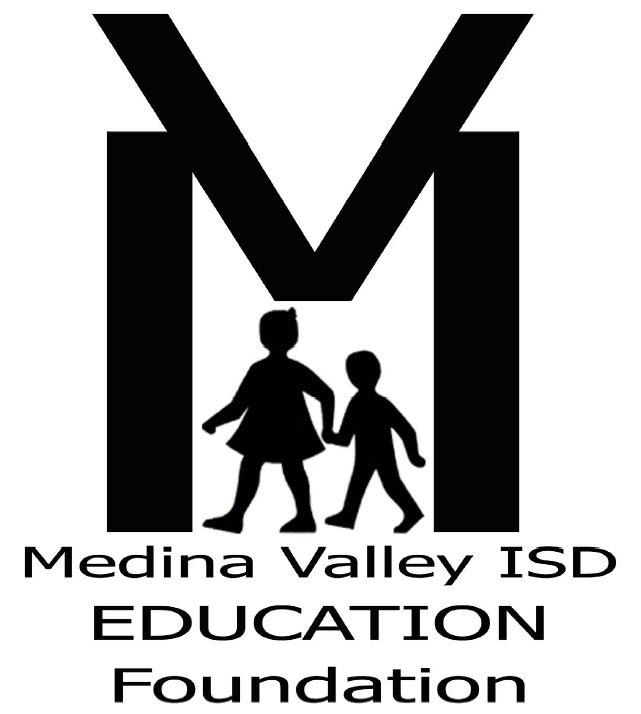 MEDINA VALLEY I.S.D.EDUCATION FOUNDATIONDedicated to the promotion of self-motivated well educated young men and young women in the pursuit of post-secondary options. STUDENT SCHOLARSHIPCRITERIONScholarships will be awarded to deserving Medina Valley High School Seniors who have demonstrated academic competence and who are dedicated to the pursuit of a college education.“Need” can be one criterion, but should not be the dominant one.  It is important to complete all parts of the application. The (SAR) Student Aid Report is generated from submission of FAFSA. Only the first page with the Expected Family Contribution is needed (EFC)The recipients should have academic credentials that are acceptable to the school of their choice. The scholarship funds will be used strictly for tuition, fees, and/or books.  The students will be reimbursed upon presentation of a paid fee receipt. Recipients of this scholarship award must enroll full time (minimum of 12 credit hours) according to the standards of the appropriate university or college in the Fall semester proceeding high school graduation. Checklist *   Completed Application returned by email on or before 5/6/20:  mveducationfoundation@gmail.com (You will receive a confirmation email within 48 hrs)*   Student Aid Report from FAFSA*   Resume *   Essay*   Signature Please only apply to ONE MVEF Scholarship. Multiple scholarship applications will not be accepted. 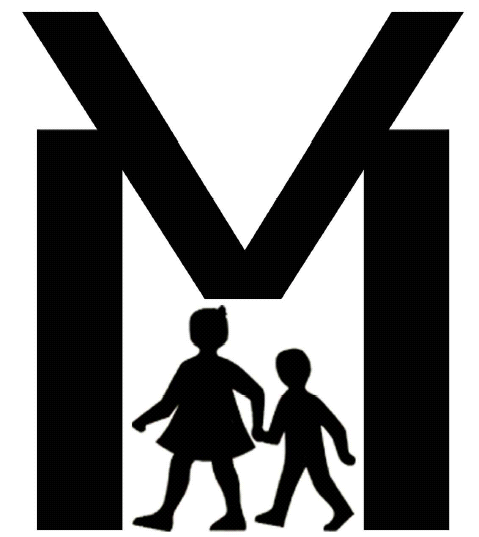 MEDINA VALLEY I.S.D.EDUCATION FOUNDATIONSTUDENT SCHOLARSHIP APPLICATIONGeneral Information: Name: _____________________________________________________________________		(Last) 					(First) 				(Middle)Address: ___________________________________________________________________I certify that the information reported on the application is true and correct to the best of my knowledge.___________________________________________         ___________________________(Signature) 								(Date—mm/dd/yyyy)Checklist ____   Completed Application returned by due date     ____   Student Aid Report from FAFSA____   Resume ____   Essay____   Signature ** Scholarships must be used within a year or are considered invalid.  GPA: ______________      Class Rank ______________    Class Size ___________SAT: ______________		ACT: ________________School you are planning to attend _______________________________________________Have you been accepted?      □  Yes 	□    No         □    PendingField of study? ______________________________________________________________Financial Data:  Please attach a copy of your Student Aid Report pg 1(SAR).Will you be receiving any military benefits to help pay for school?       Yes   or   NoNumber of dependent children in the family including yourself: _______________________Number of other dependents in the family: ________________________________________Number of children in college including yourself: __________________________________      Are there any financial circumstances you wish the committee to take into consideration? Please explain. ____________________________________________________________________________________________________________________________________________________________________________________________________________________Resume:It should include Rank/GPA, Honors/Leadership, and Involvement: School & Community. Personal Narrative: (do not put your name on the essay page)Attach a typed narrative, NOT more than one page in length. There are three goals in public education: Job Preparation, Active Civic Participation, & Leading a Full Life. Describe your experience(s) at MVHS (class, school event, school function, etc) and how they met the 3 goals.   